     POŠUMAVSKÝ  AUTO  MOTO  KLUB  v AČR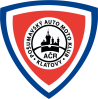 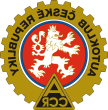 SekretariátPošumavský auto moto klub v AČRDobrovského 154339 01  KLATOVY  2telefon: +420 602 444  786e-mail:   pospisil@pamk.czhttp://www.pamk.cz/Vážený  pane starosto,Jménem organizačního výboru  41. Internationále Rallye Wiesbaden 2018 si Vás   dovolujeme informovat o konání mezinárodního  automobilového sportovního podniku rally pravidelnosti historických sportovních automobilů. Sportovní podnik pořádá:Autoklub Wiesbaden  WAC Sport Event UG Am Allersberg 21, 65191 Wiesbaden NSRve dnech 24. – 26. května 2018.Rally proběhne za normálního silničního provozu, není vyžadována uzavírka komunikací a komunikace nepodléhají  zvláštnímu užívání. Účastníci rally jsou zavázáni řídit se dopravními předpisy a příslušnými vyhláškami platnými v České republice.Kontrolu bude provádět Policie ČR a v rámci sportovních předpisů i pořadatele rally.Organizací průjezdu vozidel účastníků rally na území České republiky  je  Pošumavský auto moto klub v AČR Klatovy, který  jako spoluorganizátor rally  spolupracoval  s WAC Wiesbaden při pořádání minulých ročníků rally.. PAMK organizuje  pořadatelské zajištění kontrolních bodů na trati rally a technický servis na území ČR.  Posádkám je stanovena v měřených úsecích jízdní doba s povinností jejího dodržování s přesností  na 1 vteřinu a její nedodržení je penalizováno. Stanovená  průměrná jízdní doba nepřekračuje .Vysoká penalizace je udělována za případné překročení maximální povolené rychlosti kdekoli na trati rally.Jako  přílohu této přikládáme časový harmonogram rally a mapku časově sledovaného úseku trati rally. V časovém harmonogramu jsou označeny  zvláštní měřené úseky číslem na př. SP3 START  a SP3 ZIEL  a je zde uvedena doba předpokládaného průjezdu soutěžních vozidel, která se může lišit i v řádu několika minut. Pokud budete vyžadovat podat k konání rally více informací, poskytneme Vám je  v nejkratším čase.. Dojde-li i přes naši veškerou snahu  k poškození majetku obce nebo třetích osob, dovolujeme si Vás požádat o zadokumentování události a neprodlené ohlášení na  e-mail v záhlaví tohoto dopisu.Vážený pane starosto, věříme, že tuto mezinárodní sportovní akci na území své obce přivítáte a seznámíte s jejím konáním,  cestou v obci obvyklou obyvatele míst, jimiž budou vozidla účastníků rally projíždět.S poděkováním za pochopení pro motoristický sport a spolupráci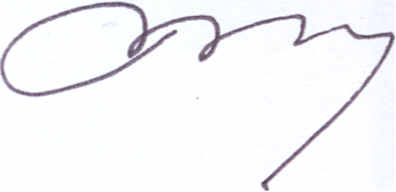 Milan PospíšilPAMK v AČR Klatovypříloha:  mapa trati měřeného úseku rally              časový harmonogramInformace : www.rallye-wiesbaden.com